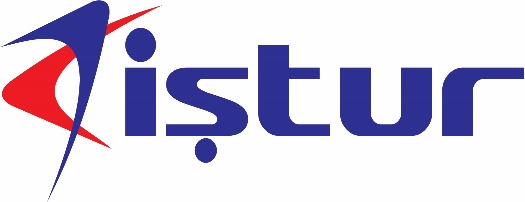 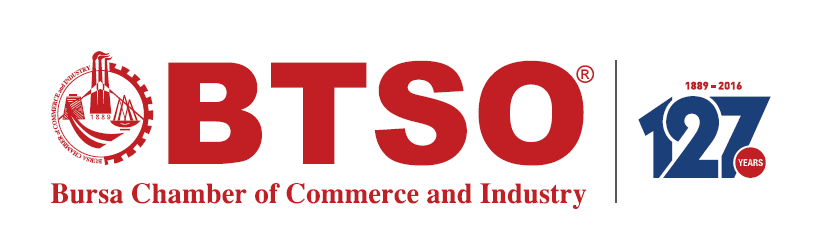 BURSA CHAMBER OF COMMERCE AND INDUSTRY
 FOOD SECTOR BUYERS' MISSION PROGRAMME
27 SEPTEMBER – 1 OCTOBER  2017BURSA CHAMBER OF COMMERCE AND INDUSTRY
 FOOD SECTOR BUYERS' MISSION PROGRAMME
27 SEPTEMBER – 1 OCTOBER  2017COMPANY NAMEPARTICIPANT'S NAME(S) AND POSITION(S)COMPANY ADDRESSTEL/FAXMOBILEWEB SITEE-MAILFLIGHT DESTINATION (From which city)(Please send the copy of ID page of your passport for issuing flight ticket)From  …………………………………..…. to ISTANBUL(İstanbul-Bursa transfers (1,5 hours) will be provided by ISTUR Tourism)ESTABLISHMENT DATE OF THE COMPANYTOTAL ANNUAL IMPORTS (USD)BRIEF DESCRIPTION OF GOODS DEMANDED FROM TURKEYSTATUS OF THE COMPANYLANGUAGE(S) SPOKEN